臺北市立大同高級中學 107學年度第1學期  國中 綜合 領域 第  六  次會議紀錄時間：民國107 年 11月29 日(星期四) 09 時10分地點：校史室出席人員：應出席9 人，列席0 人；實際出席 7 人  （見簽到表）主席：蔡麗苑                                       記錄：蔡麗苑主席報告：素養導向共備研習後分享新課綱的理念與目標願景「成就每一個孩子—適性揚才、終身學習」以尊重學生生命主體為起點，透過適性教育，激發學生生命的喜悅與生活的自信，提升學生學習的渴望與創新的勇氣，善盡國民責任並展現共生智慧，成為具有社會適應力與應變力的終身學習者，期使個體與群體的生活和生命更為美好。理念自發  互動  共好目標啟發生命潛能  陶養生活知能  促進生涯發展  涵育公民責任素養是總綱學者:素養是能力的2.0版葉丙成:素養是運用知識解決問題的能力面對生活，會用、能用、願意用的能力 預測一個人為適應現在生活及面對未來挑戰，所應具備的知識、能力與態度。 知識+能力+態度 = 素養素養導向教學的定義用一句話來概括素養導向教學，就是引導學生在適當的教學情境中，整合運用知識、技能和態度(基本能力)，透過實踐來解決問題。素養導向教學的基本元素1. 脈絡化的學習情境  2.教師交付或學生自訂工作任務  3.學生思考或討論  4.採取行動使用方法及策略  5. 反思與自我調整綜合活動領域課程綱要的基本理念綜合活動領域秉持「自發」、「互動」及「共好」的理念，關注學生的生活經驗，透過「核心素養」的落實，各教育階段學科內涵的連貫與跨領域/科目間的統整，引導學生進行體驗、省思、實踐與創新等學習活動，建構內化意義，涵養利他情懷。素養導向教學：教師與學生角色教師:著重扮演「助學者」的角色，以培養學生適應未來社會生活和解決問題的統整能力可透過提問、討論、欣賞、展演、操作、情境體驗等有效的教學活動與策略，引導學生創造與省思，提供學生更多參與互動及力行實踐的機會，以強化學生主動學習的角色。學生:對周遭環境保持好奇心並能進行主動地探索體驗、試驗、尋求答案與合作學習。積極正向的參與家庭、學校、社會生活，並能主動地與周遭人、事、物及環境的互動中觀察現象，尋求關係，解決問題。關注將所學內容轉化為實踐性的知識，落實於生活中，以開放心胸來適應及參與社會生活。學習重點「學習表現」向度指學習「歷程」向度的認知、情意與技能總體之展現，代表該領域/科目的向度。「學習內容」向度指領域學習「內容」向度，涵蓋領域/科目重要概念、範疇與原理原則，包含事實知識、概念知識、程序知識與後設認知知識等。臨時動議：無散會：民國107 年 11月29 日11 時10分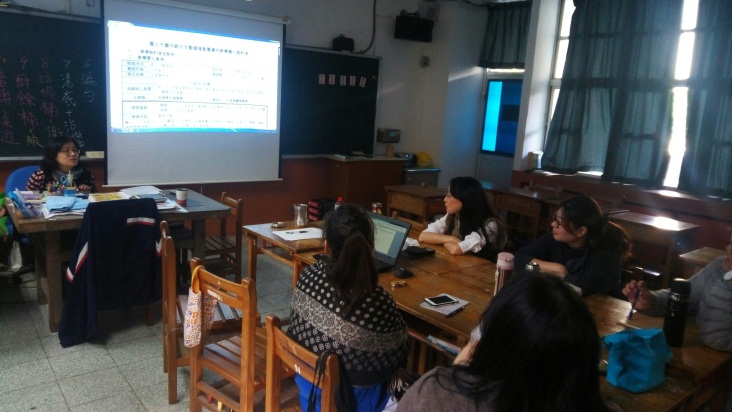 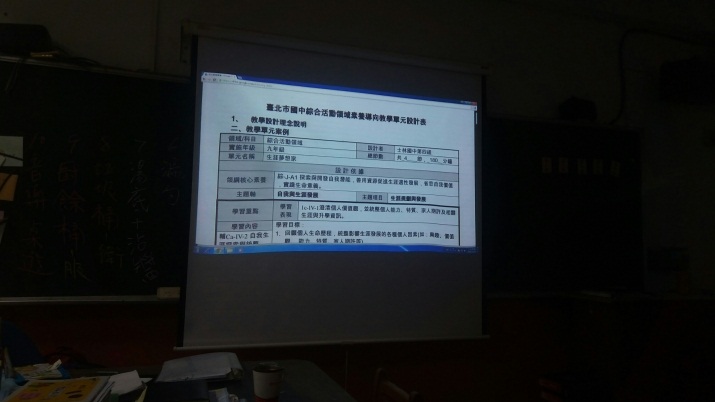 麗苑老師主講素養導向共備研習後分享素養導向教學單元設計表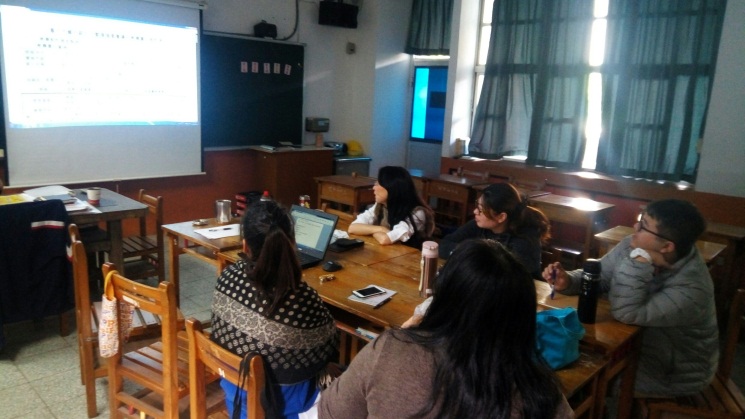 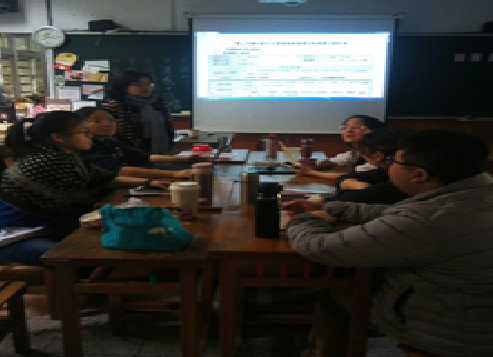 麗苑老師主講素養導向共備研習後分享麗苑老師主講素養導向共備研習後分享